      上海市化学建材行业协会建筑涂料分会                大调研调查表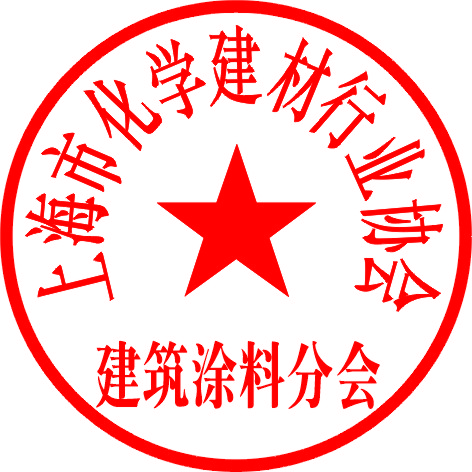                        上海市化学建材行业协会建筑涂料分会                                    2018年3月5日注：请于3月16日前将回执发送至huangja91@126.com。公司名称填表人姓名填表人姓名邮箱联系电话联系电话1、对目前与分会的信息沟通感觉如何，觉得存在什么问题？1、对目前与分会的信息沟通感觉如何，觉得存在什么问题？1、对目前与分会的信息沟通感觉如何，觉得存在什么问题？1、对目前与分会的信息沟通感觉如何，觉得存在什么问题？1、对目前与分会的信息沟通感觉如何，觉得存在什么问题？1、对目前与分会的信息沟通感觉如何，觉得存在什么问题？2、分会2018年的工作重点主要是推进产品结构改革：质量提升、自律备案、成立工程防腐专业委员会。你的意见如何？还有什么建议吗？2、分会2018年的工作重点主要是推进产品结构改革：质量提升、自律备案、成立工程防腐专业委员会。你的意见如何？还有什么建议吗？2、分会2018年的工作重点主要是推进产品结构改革：质量提升、自律备案、成立工程防腐专业委员会。你的意见如何？还有什么建议吗？2、分会2018年的工作重点主要是推进产品结构改革：质量提升、自律备案、成立工程防腐专业委员会。你的意见如何？还有什么建议吗？2、分会2018年的工作重点主要是推进产品结构改革：质量提升、自律备案、成立工程防腐专业委员会。你的意见如何？还有什么建议吗？2、分会2018年的工作重点主要是推进产品结构改革：质量提升、自律备案、成立工程防腐专业委员会。你的意见如何？还有什么建议吗？3、2018年研讨会你想听点什么？你想发表点什么？3、2018年研讨会你想听点什么？你想发表点什么？3、2018年研讨会你想听点什么？你想发表点什么？3、2018年研讨会你想听点什么？你想发表点什么？3、2018年研讨会你想听点什么？你想发表点什么？3、2018年研讨会你想听点什么？你想发表点什么？4、2018年你认为最需要制定的团体标准？4、2018年你认为最需要制定的团体标准？4、2018年你认为最需要制定的团体标准？4、2018年你认为最需要制定的团体标准？4、2018年你认为最需要制定的团体标准？4、2018年你认为最需要制定的团体标准？5、2018年你认为最需要分会主持的？5、2018年你认为最需要分会主持的？5、2018年你认为最需要分会主持的？5、2018年你认为最需要分会主持的？5、2018年你认为最需要分会主持的？5、2018年你认为最需要分会主持的？6、你认为分会工作最需要改进的？6、你认为分会工作最需要改进的？6、你认为分会工作最需要改进的？6、你认为分会工作最需要改进的？6、你认为分会工作最需要改进的？6、你认为分会工作最需要改进的？7、2018年协会将走访企业，对此你有什么建议？7、2018年协会将走访企业，对此你有什么建议？7、2018年协会将走访企业，对此你有什么建议？7、2018年协会将走访企业，对此你有什么建议？7、2018年协会将走访企业，对此你有什么建议？7、2018年协会将走访企业，对此你有什么建议？